ZZP/ZS/L/60/2022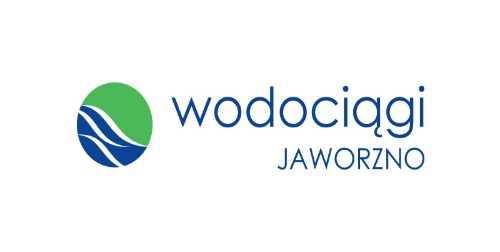 ZMODYFIKOWANY OPIS PRZEDMIOTU ZAMÓWIENIA Przedmiotem zamówienia jest „Dostawa produktów chemicznych do uzdatniania wody 
i ścieków:Pakiet I: 1. Koagulant Brenntafloc AL 4010. 2. Sól w tabletkach do uzdatniania wodyPakiet II: Koagulant Flokor 1.2 APakiet III: Środek antyodorowy Ferrox S1 Pakiet IV: Antyskalant Aquaro SC30 – środek chemiczny zabezpieczający membrany osmotyczne przed osadamiPakiet V: Flokulant do odwadniania osaduPakiet VI: Wapno palone mielone do higienizacji osadu po odwirowaniu”  Oferowany produkt ma spełniać wszystkie wymagania określone w opisie przedmiotu zamówienia (Część III SIWZ), a w szczególności posiadać następujące parametry: Pakiet I:Koagulant Brenntafloc AL 4010:charakterystyka Brenntafloc AL 4010:pH 					2,1 – 3,1Gęstość w 20OC, kg/dm3		1,20 – 1,26Zawartość glinu %			4,9 – 5,5Zawartość chlorków, %		11,5 – 13,5	Zawartość Al2O3, %			9,4 – 10,6	Zasadowość  %			60-70	Zawartość glinu, g/l 			58 –70	Zawartość arsenu, mg/kg		typowo 0,20	Zawartość kadmu, mg/kg		<=0,002	Zawartość chromu, mg/kg		typowo 0,25	Zawartość miedzi, mg/kg		typowo 0,08	Zawartość żelaza, mg/kg		typowo 15	Zawartość rtęci, mg/kg		<=0,001	Zawartość manganu, mg/kg		typowo 2,5	Zawartość niklu, mg/kg		typowo 0,17	Zawartość ołowiu, mg/kg		typowo 0,03	Zawartość antymonu, mg/kg		typowo 0,03	Zawartość selenu, mg/kg		typowo <= 0,01	Zawartość cyny, mg/kg		typowo 0,09	Zawartość cynku, mg/kg		typowo 1,1	Temperatura OC			10 - 40dostawa koagulantu cysterną, lub w paletopojemnikach, przetankowanie do zbiorników Zamawiającego (2 x 8m3 oraz 1 x 1 m3).Miejsce dostawy: Suw Piaskownia, 43-600 Jaworzno, ul. Bukowska 5.Ilość: 10 t.Sól w tabletkach do uzdatniania wody.dostawa soli w tabletkach - w workach o masie 25 kg, na palecie o masie łącznej 1 tonie.Miejsce dostawy: Suw Piaskownia, 43-600 Jaworzno, ul. Bukowska 5.Ilość: 3 t.Pakiet II: Koagulant Flokor 1.2A – wodny roztwór chlorowodorotlenu glinucharakterystyka:Gęstość w 20OC, g/cm3		             1,290 +- 0,05pH					             4,2 +-0,50Zawartość glinu (Al. 3+), %		12,00 +-0,50Zawartość Al2O3, %			22,60 +-0,90Zawartość chlorków (Cl-), %		6,50 +-0,50Zasadowość %				85,00 +-5,00Temperatura krzepnięcia oC		ok. -5 OCLepkość kinematyczna mm2/s	             90 +-10,00Lepkość dynamiczna mPas		115,00 +- 10,00Stan skupienia 			             cieczWygląd zewnętrzny – kolor		 bezbarwny lub                                                                            jasnoszary.                                            dostawa koagulantu cysterną, lub w paletopojemnikach, przetankowanie do zbiorników Zamawiającego (1 x 8m3).Miejsce dostawy: Suw Piaskownia, 43-600 Jaworzno, ul. Bukowska 5.Ilość: 10 t.Pakiet III : Środek antyodorowy Ferrox S1charakterystyka:	Zawartość siarczanu (VI) żelaza (III) 35-45%, Azotanu (V) magnezu <1,5%, siarczanu manganu <0,15%dostarczany cysterną lub w paletopojemnikach,  przetankowywany do zbiornika Zamawiającego o poj. 6,3 m3.Miejsce dostawy: Tłocznia Ścieków, 43-600 Jaworzno, ul. Batorego.Ilość: 150 t.Pakiet IV: Antyskalant Aquaro SC30 – środek chemiczny zabezpieczający membrany osmotyczne przed osadamicharakterystyka: mieszanina polimeru i kwasu metylenofosfonowego, Ph 2,0 - 3,0, gęstość 1,11 - 1,15jednorazowa dostawa nie mniejsza niż 250 kg w opakowaniach 25 kgpuste opakowania po środku chemicznym moją zostać zabrane przez dostawcę podczas kolejnej dostawydostawca powinien posiadać własny transport dostarczanych substancji           Miejsce dostawy: Suw Jarosław Dąbrowski, 43-600 Jaworzno, ul. Dolna.Ilość: 750 kg.             Pakiet V: Flokulant do odwadniania osaducharakterystyka:stężenie polimeru podawanego do wirówki na poziomie 0,25 – 0,4%zużycie 10 -15 kg/t smsucha masa po odwodnieniu min. 19%ilość zawiesiny w odcieki 1200 mg/dm3dostawa w paletomojemnikach o poj. 1-2m3Miejsce dostawy: Oczyszczalna Ścieków „Dąb”, 43-600 Jaworzno, ul. Dąb 105Ilość: 33 Mg.UWAGA: Po rozstrzygnięciu przetargu nieograniczonego i podpisaniu umowy Zamawiający ma okres 3 tygodni od terminu dostawy na rozwiązanie umowy, jeżeli nie zostaną spełnione powyższe założenia dot. flokulantu do odwadniania osadu, dodatkowo za zamówione produkty przez okres 3 tygodni zostanie obciążony dostawca. Jeżeli umowa zostanie rozwiązana, zostanie wybrana kolejna oferta najtańsza po tej rozwiązanej.Pakiet VI: Wapno palone mielone do higienizacji osadu po odwirowaniudostawa jednorazowo cysterną max 25 m3 produktu, każdorazowo należy dostarczać świadectwo ważenia.Miejsce dostawy: Oczyszczalna Ścieków „Dąb”, 43-600 Jaworzno, ul. Dąb 105.Ilość: 138 t.UWAGA: Zamawiający zastrzega sobie prawo, do wykonania prób technologicznych, potwierdzających uzyskanie parametrów nie gorszych od środka stosowanego obecnie. Próby technologiczne zostaną przeprowadzone przy identycznych dawkach jednostkowych, jak w przypadku obecnie stosowanego środka. Próby zostaną wykonanie w terminie do 14 dni od rozstrzygnięcia przetargu. Dodatkowo Zamawiający zastrzega sobie prawo do wykonania badań laboratoryjnych, porównujących wymagane parametry w specyfikacji.Termin wykonania zamówieniaWykonawca zobowiązany jest do realizacji zamówienia: dla Pakietów I - IV od 01.01.2023 r. do 30.06.2023 r., dla Pakietów V - VI do 30.06.2023 r. od dnia zawarcia umowy.